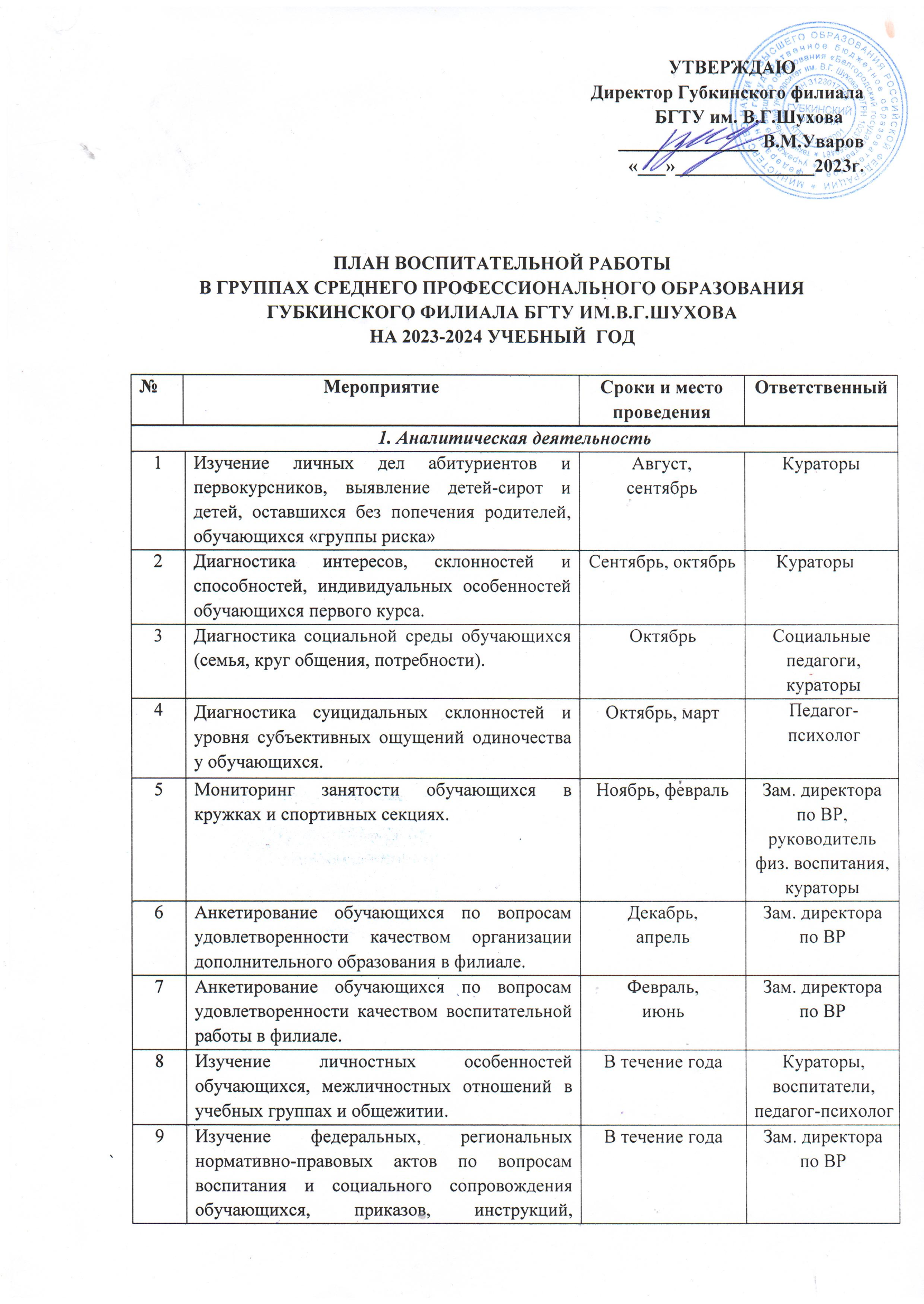 методических рекомендаций органов исполнительной власти.2. Документальное обеспечение воспитательной работы2. Документальное обеспечение воспитательной работы2. Документальное обеспечение воспитательной работы2. Документальное обеспечение воспитательной работы1Корректировка рабочих программ воспитания и календарных планов воспитательных мероприятий.Июль, августЗам. директора по ВР2Корректировка комплексного плана работы филиала на 2023-2024 учебный год. АвгустЗам. директора по ВР3Актуализация локальных актов филиала (внесение изменений и дополнений), регламентирующих воспитательную деятельность. Август-сентябрьЗам. директора по ВР4Разработка Положения об организации дополнительного образования детей в филиалеСентябрьЗам. директора по ВР5Подготовка приказа о закреплении и назначении кураторов учебных групп.АвгустЗам. директора по ВР6Разработка планов совместной работы филиала с ОДН УМВД России по г.Губкину, КДНиЗП администрации г.Губкина по вопросам взамиодействияСентябрь, январьЗам. директора по ВР, деканы7Корректировка базы данных обучающихся, состоящих на внутреннем учете в филиале и учете в ОДН, обучающихся категории детей-сирот и детей, оставшихся без попечения родителей, обучающихся, находящихся в социально опасном положении.Сентябрь, январь, март, июньЗам. директора по ВР, кураторы8Разработка Положений и приказов о проведении культурно-массовых и спортивно-оздоровительных мероприятий.В течение годаЗам. директора по ВР, педагог-организатор,руководительфиз. воспитания9Подготовка материалов для участия в районных, краевых, всероссийских и международных конкурсах.В течение годаЗам. директора по ВР10Подготовка приказов о поощрении (награждении, премировании) обучающихся за успехи в учебной, научно-исследовательской, творческой, спортивной, социально значимой деятельности.В течение годаЗам. директора по ВР3. Организационные мероприятия3. Организационные мероприятия3. Организационные мероприятия3. Организационные мероприятияОрганизация встреч обучающихся нового набора и законных представителей с администрацией филиала. Ознакомление студентов первого курса с уставом филиала, правилами внутреннего распорядка, локальными актами, регламентирующими образовательную деятельность. АвгустЗам. директора по ВР, деканыПереизбрание активов учебных групп, членов Студенческого совета и студенческого актива филиала. Вовлечение студентов нового набора в деятельность органов студенческого самоуправления. Сентябрь, ноябрьЗам. директора по ВР, деканыОрганизация родительского собрания обучающихся первого курса.ОктябрьЗам. директора по ВР, деканыкураторыОрганизация социально-психологического тестирования, направленного на профилактику незаконного потребления наркотических средств и психотропных веществОктябрь-ноябрьЗам. директора по УР, ВРОтслеживание достижений обучающихся, выявление самой активной учебной группы для награждения по итогам учебного года.Декабрь, июньЗам. директора по ВР, руководитель физ. воспитания, кураторыОрганизация участия обучающихся в субботниках по благоустройству территории филиала.Май, июньЗам. директора по АХР, кураторыОрганизация занятости обучающихся в каникулярное время.Январь, май-июньЗам. директора по ВР, кураторыОрганизация часов общения (организационных, информационных, тематических).1 раз в неделюКураторыОрганизация работы по вовлечению обучающихся в объединения дополнительного образования.В течение годаРуководитель физ. воспитания,кураторыОрганизация деятельности органов студенческого самоуправления.В течение годаСтудсоветОрганизация коллективных творческих дел, культурно-массовых, спортивно-оздоровительных мероприятий. По отдельному плануЗам. директора по ВР, кураторыПроведение индивидуальной работы с обучающимися, имеющими проблемы в обучении, поведении, адаптации и социализации.В течение годаДеканы, кураторы, преподаватели  Организация работы Совета профилактики правонарушений и преступлений обучающихся.В течение годаЗам. директора по ВР  Организация участия обучающихся в районных, краевых, общероссийских научно-исследовательских, творческих, спортивных, профессиональных мероприятиях.По отдельному плануЗам. директора по ВР, УР, НМРПроведение мероприятий по профилактике заболеваний сотрудников и обучающихся филиала.В течение годаЗам. директора по ВР, медработник4. Руководство и контроль4. Руководство и контроль4. Руководство и контроль4. Руководство и контроль1Мониторинг посещаемости обучающимися объединений дополнительного образования.Ноябрь, февраль, апрель, июньЗам. директора по ВР, УР,руководительфиз. воспитания2Посещение и анализ воспитательных мероприятий.В течение годаЗам. директорапо ВР3Контроль организации медицинского обслуживания обучающихся.В течение годаЗам. директора по ВР5. Методическая работа5. Методическая работа5. Методическая работа5. Методическая работа1Инструктаж кураторов учебных групп по ведению документации, регламентирующей воспитательную деятельность с обучающимися.СентябрьЗам. директора по ВР2Подготовка и проведение заседаний кураторов.1 раз в месяц Зам. директора по ВР3Оказание индивидуальной теоретической и практической методической помощи кураторам учебных групп по вопросам планирования и организации воспитательной работы, ведения документации.В течение годаЗам. директора по ВР4Формирование и пополнение банка методических разработок воспитательных мероприятий.В течение годаЗам. директора по ВР, руководитель физ. воспитания, кураторы6. Информационно-просветительская деятельность6. Информационно-просветительская деятельность6. Информационно-просветительская деятельность6. Информационно-просветительская деятельность1Обновление информации на Доске Почета лучших обучающихся филиала.До 01 октября, 01 февраляЗам. директора по ВР2Оформление тематических стендов по направлениям воспитательной работы, деятельности Студенческого совета.В течение годаЗам. директора по ВР3Обновление и пополнение раздела «Воспитательная работа» на официальном сайте филиала. В течение годаЗам. директора по ВР4Освещение воспитательной деятельности и социальной работы в средствах массовой информации, на официальном сайте филиала, аккаунтах филиала в социальных сетях и мессенджерах.В течение годаЗам. директорапо ВР, деканы,руководительфиз. воспитания, кураторы7. Диагностика заболеваний и факторов риска, мониторинг состояния здоровья студентов и сотрудников 7. Диагностика заболеваний и факторов риска, мониторинг состояния здоровья студентов и сотрудников 7. Диагностика заболеваний и факторов риска, мониторинг состояния здоровья студентов и сотрудников 7. Диагностика заболеваний и факторов риска, мониторинг состояния здоровья студентов и сотрудников 7. Диагностика заболеваний и факторов риска, мониторинг состояния здоровья студентов и сотрудников 1Иммунизация студентов и сотрудниковИммунизация студентов и сотрудниковСентябрь-октябрь 2023г.Фельдшер,Кузичкина Е.В.Какоткина Е.А.2Профилактический осмотр подростков, состоящих на диспансерном учете с хроническими заболеваниямиПрофилактический осмотр подростков, состоящих на диспансерном учете с хроническими заболеваниямииндивидуально в течение года,Губкинская ЦРБФельдшер3Индивидуальный медицинский осмотр сотрудников врачом-терапевтом с проведением лабораторных исследований крови, мочи (по показаниям), флюорографического обследования, профилактических прививокИндивидуальный медицинский осмотр сотрудников врачом-терапевтом с проведением лабораторных исследований крови, мочи (по показаниям), флюорографического обследования, профилактических прививокЯнварь-февраль 2024г.Губкинская ЦРБФельдшер4Индивидуальный медицинский осмотр несовершеннолетних студентов врачами-специалистами с проведением антропометрических измерений, флюорографического обследованияИндивидуальный медицинский осмотр несовершеннолетних студентов врачами-специалистами с проведением антропометрических измерений, флюорографического обследованияоктябрь-ноябрь 2023 г.Губкинская ЦРБФельдшер5Распределение студентов по группам для занятий физической культурой в зависимости от состояния здоровья и в соответствии с их индивидуальной программой оздоровления и реабилитацииРаспределение студентов по группам для занятий физической культурой в зависимости от состояния здоровья и в соответствии с их индивидуальной программой оздоровления и реабилитациисентябрь 2023г.ФельдшерРуководитель физвоспитания6Анкетирование студентов  с целью выявления и оценки распространенности вредных привычек, анализ полученных данных с последующей коррекцией профилактических мероприятийАнкетирование студентов  с целью выявления и оценки распространенности вредных привычек, анализ полученных данных с последующей коррекцией профилактических мероприятийоктябрь-ноябрь2023г.,ГФ БГТУ им.В.Г.ШуховаКакоткина Е.А.Кузичкина Е.В.ФельдшерРуководитель физвоспитания7Мониторинг соблюдения санитарно-гигиенических и эргономических норм организации учебной и трудовой нагрузкиМониторинг соблюдения санитарно-гигиенических и эргономических норм организации учебной и трудовой нагрузкирегулярноНеупокоев Е.А.8Тематические встречи студентов с врачами-специалистамиТематические встречи студентов с врачами-специалистамиВ течение годаКузичкина Е.В.Фельдшер9Участие студентов в конференции «Молодежь и научно-технический прогресс, направление «Роль здорового образа жизни, физического и духовно-нравственного воспитания в процессе становления личности»Участие студентов в конференции «Молодежь и научно-технический прогресс, направление «Роль здорового образа жизни, физического и духовно-нравственного воспитания в процессе становления личности»апрель 2024г.,ГФ БГТУ им.В.Г.ШуховаРуководитель физвоспитанияКузичкина Е.В.8. Профилактика табакокурения, наркомании, алкоголизма и других форм зависимости, пропаганда ЗОЖ8. Профилактика табакокурения, наркомании, алкоголизма и других форм зависимости, пропаганда ЗОЖ8. Профилактика табакокурения, наркомании, алкоголизма и других форм зависимости, пропаганда ЗОЖ8. Профилактика табакокурения, наркомании, алкоголизма и других форм зависимости, пропаганда ЗОЖ8. Профилактика табакокурения, наркомании, алкоголизма и других форм зависимости, пропаганда ЗОЖ1Программа родительского всеобуча по профилактике употребления студенческой молодежью наркотических средств и психоактивных веществПрограмма родительского всеобуча по профилактике употребления студенческой молодежью наркотических средств и психоактивных веществв течение годаКузичкина Е.В.Какоткина Е.А.Фельдшер2Участие в онлайн-забеге «Добавь энергии родному городу»Участие в онлайн-забеге «Добавь энергии родному городу»2-3 сентября 2023г.Руководитель физвоспитания, кураторы3Проведение Спортивного праздника «Мы хотим всем рекордам наши звонкие дать имена». Сдача нормативов ВФСК «Готов к труду и обороне»Проведение Спортивного праздника «Мы хотим всем рекордам наши звонкие дать имена». Сдача нормативов ВФСК «Готов к труду и обороне»Сентябрь 2023г.Руководитель физвоспитания, кураторы4Организация социально-психологического тестированияОрганизация социально-психологического тестированияОктябрь 2023г.Евтушенко Н.Д.Кузичкина Е.В.5Встреча студентов со специалистами ЦМП по вопросу немедицинского употребления наркотических веществ.Встреча студентов со специалистами ЦМП по вопросу немедицинского употребления наркотических веществ.ноябрь 2023г.Кузичкина Е.В.6Участие в акции «Белая ромашка»Участие в акции «Белая ромашка»ноябрь 2023г., апрель 2024г.,ГФ БГТУ им.В.Г.ШуховаКузичкина Е.В.7Проведение кураторских часов на тему: «О вреде табакокурения» с участием медицинского работника филиалаПроведение кураторских часов на тему: «О вреде табакокурения» с участием медицинского работника филиаласентябрь – октябрь 2023г., ГФ БГТУ им.В.Г.ШуховаКузичкина Е.В.Фельдшер8Участие в городском и областном конкурсах социальной рекламы по профилактике наркомании, алкоголизма и табакокурения, а также по пропаганде здорового образа жизни и активной социальной позицииУчастие в городском и областном конкурсах социальной рекламы по профилактике наркомании, алкоголизма и табакокурения, а также по пропаганде здорового образа жизни и активной социальной позициипо плану организаторов конкурсовКузичкина Е.В.Черных В.А.кураторы9Проведение конкурса плакатов, посвященного Всемирному дню борьбы со СПИДом.Проведение конкурса плакатов, посвященного Всемирному дню борьбы со СПИДом.1 декабря 2023г., ГФ БГТУ им.В.Г.ШуховаКузичкина Е.В.10Изготовление и распространение печатной продукции, пропагандирующей ЗОЖ Изготовление и распространение печатной продукции, пропагандирующей ЗОЖ Во время проведения массовых мероприятийКузичкина Е.В.Черных В.А.11Встречи со специалистами ОМВД по г.Губкин, администрации ГГО, КДНиЗП по вопросам ответственности за противоправные деянияВстречи со специалистами ОМВД по г.Губкин, администрации ГГО, КДНиЗП по вопросам ответственности за противоправные деянияВ течение годаКузичкина Е.В.Какоткина Е.А.кураторы9. Развитие физической культуры и спорта9. Развитие физической культуры и спорта9. Развитие физической культуры и спорта9. Развитие физической культуры и спорта9. Развитие физической культуры и спорта1Участие в Универсиаде среди учебных заведений г.ГубкинаУчастие в Универсиаде среди учебных заведений г.Губкинапо плану ОФКиС администрации ГГОРуководитель физвоспитания2Участие в городских соревнованиях и чемпионатах: Участие в городских соревнованиях и чемпионатах: по плану ОФКиС администрации ГГОРуководитель физвоспитания3Организация и проведение чемпионата филиала по мини-футболу на кубок директораОрганизация и проведение чемпионата филиала по мини-футболу на кубок директораоктябрь 2023г., ДС «Кристалл»Руководитель физвоспитания6Проведение спортивных мероприятий, посвященных Всемирному дню здоровьяПроведение спортивных мероприятий, посвященных Всемирному дню здоровья апрель 2024г.,ДС «Кристалл»Руководитель физвоспитания7Увеличение числа студентов, занимающихся в спортивных секциях спортивного клуба «Лидер»Увеличение числа студентов, занимающихся в спортивных секциях спортивного клуба «Лидер»в течение годапо расписанию работы клубаРуководитель физвоспитания8Проведение спортивного праздника «Мы хотим всем рекордам наши звонкие дать имена»Проведение спортивного праздника «Мы хотим всем рекордам наши звонкие дать имена»май 2024 г., ДС «Кристалл»Кузичкина Е.В.9Организация работы спортивных секций: плавание, настольный теннис, баскетбол, волейболОрганизация работы спортивных секций: плавание, настольный теннис, баскетбол, волейболПо плану СК «Лидер», ДС «Кристалл»Руководитель физвоспитания10Сдача нормативов ГТОСдача нормативов ГТОВ течение годаРуководитель физвоспитания10. Организация и проведение мероприятий в рамках гражданско-патриотического и  духовно-нравственного воспитания10. Организация и проведение мероприятий в рамках гражданско-патриотического и  духовно-нравственного воспитания10. Организация и проведение мероприятий в рамках гражданско-патриотического и  духовно-нравственного воспитания10. Организация и проведение мероприятий в рамках гражданско-патриотического и  духовно-нравственного воспитания10. Организация и проведение мероприятий в рамках гражданско-патриотического и  духовно-нравственного воспитанияПоднятие флага Российской ФедерацииКаждый понедельник в течение годаЗам. директора по ВР,Декан СПОСотрудничество с культурными (муниципальный театр, кинотеатр, досуговые центры) и спортивными учреждениями города.в течение годаКузичкина Е.В.Фаустова Е.А.Руководитель физвоспитанияПроведение Дней здоровья для студентов и сотрудниковянварь, май, октябрь, ноябрь, ДС «Кристалл, ОЗК «Лесная сказка»Руководитель физвоспитанияКузичкина Е.В.Торжественное собрание, посвященное началу нового учебного года1 сентября 2023г., ЦКР «Строитель»Кузичкина Е.В.Участие в торжественных мероприятиях, посвященных 84-ой годовщине со дня образования г. Губкинасентябрь 2023г.Кузичкина Е.В.Онлайн-акция «Моя Белгородчина», посвященная Дню флага белгородской области14 октября 2023г.Ачкасова А.В.Участие в городском мероприятии «День призывника»в течение годаКузичкина Е.В.Участие в открытом фестивале-конкурсе молодежного творчества «Юность КМА»ноябрь 2023г., ЦКР «Форум»Кузичкина Е.В.Фаустова Е.А.Организация праздничных мероприятий, посвященных 25-летию со дна основания ГФ БГТУ им.В.Г.Шухова24 ноября 2023г.Евутшенко Н.Д.Кузичкина Е.В.Выпуск студенческого вестника «Факультет»в течение годаИванцова Е.Н.Конкурс художественной самодеятельности студентов-первокурсников «Калейдоскоп талантов»19 октября 2023г.Кузичкина Е.В.Фаустова Е.А.«Естественный отбор» - посвящение первокурсников в студентыноябрь 2023г., ГФ БГТУ им.В.Г.ШуховаСтудсовет«Есть такая нация – студенты!» - культурно-развлекательная программа, посвященная Международному дню студентовноябрь 2023г., ГФ БГТУ им.В.Г.Шухова, ЦКР «Строитель»Кузичкина Е.В.Студсовет«Пока не поздно!» - комплекс мероприятий, посвященных Всемирному дню борьбы со СПИДомдекабрь 2023г., ГФ БГТУ им.В.Г.ШуховаКузичкина Е.В.Студсовет«Новогодний переполох» - праздничные программы для студентов и преподавателейдекабрь 2023г., ГФ БГТУ им.В.Г.ШуховаКузичкина Е.В.Ларионова Е.И.«Татьяна, милая Татьяна» - развлекательная программа, посвященная Дню Российских студентовянварь 2023г., ГФ БГТУ им.В.Г.ШуховаСтудсовет«Рождественские посиделки» - культурно-развлекательная программа для студентов и преподавателейянварь 2024г., ГФ БГТУ им.В.Г.ШуховаКузичкина Е.В.Организация и проведение торжественного мероприятия, посвященного Дню Защитника Отечествафевраль 2024г., ГФ БГТУ им.В.Г.Шухова Кузичкина Е.В.Участие в городском празднике «Проводы русской зимы»март 2024г., пл.ЛенинаКузичкина Е.В.Фаустова Е.А.Проведение Дня открытых дверейноябрь 2023февраль 2024г.,  ЦКР «Строитель», ГФ БГТУ им.В.Г.ШуховаКузичкина Е.В.,СтудсоветОрганизация и проведение экскурсионных поездок по знаменательным местам Белгородской областив течение годаКузичкина Е.В. (совместно с ЦРТ «Магнитный полюс»)Участие в творческом конкурсе «Студенческая весна 2024»апрель 2024г., ЦКР «Форум»Кузичкина Е.В.Фаустова Е.А.Участие в городском мероприятии  «Студенческая Пасха»май 2024г.Кузичкина Е.В.Фаустова Е.А.Участие в городском мероприятии  «День молодежи»июнь 2024г., пл.ЛенинаКузичкина Е.В.Фаустова Е.А.Торжественное вручение дипломов выпускникам дневного и заочного отделенийиюль 2024г., ЦКР «Форум»Кузичкина Е.В.Организация и проведение праздничных мероприятий, посвященных 79-й годовщине Великой Победымай 2024г.Кузичкина Е.В.Фаустова Е.А.11. Мероприятия по реализации программы	«О противодействии идеологии экстремизма и терроризма в Губкинском филиале БГТУ им.В.Г.Шухова на 2016-2024г.г.»11. Мероприятия по реализации программы	«О противодействии идеологии экстремизма и терроризма в Губкинском филиале БГТУ им.В.Г.Шухова на 2016-2024г.г.»11. Мероприятия по реализации программы	«О противодействии идеологии экстремизма и терроризма в Губкинском филиале БГТУ им.В.Г.Шухова на 2016-2024г.г.»11. Мероприятия по реализации программы	«О противодействии идеологии экстремизма и терроризма в Губкинском филиале БГТУ им.В.Г.Шухова на 2016-2024г.г.»11. Мероприятия по реализации программы	«О противодействии идеологии экстремизма и терроризма в Губкинском филиале БГТУ им.В.Г.Шухова на 2016-2024г.г.»1Изучение сотрудниками и студентами правовых основ деятельности по противодействию экстремистской и террористической деятельностиИзучение сотрудниками и студентами правовых основ деятельности по противодействию экстремистской и террористической деятельностисентябрь-декабрь 2023г.,Кафедра ГиОД2Соблюдение пропускного режима в филиалеСоблюдение пропускного режима в филиалеВ течение годаОтдел АХЧ3Организация и проведение памятной акции «Детям Беслана» Организация и проведение памятной акции «Детям Беслана» 1 сентября 2023 г., ГФ БГТУ им.В.Г.ШуховаСтуденческий совет филиала4Проведение Урока гражданственности  «Терроризм не имеет границ»Проведение Урока гражданственности  «Терроризм не имеет границ»3 сентября 2023г., ЦКР «Строитель»Зам. директора воспитательной работе5Организация изготовления и распространения социальной рекламы и информационных материалов, направленных на профилактику терроризма и экстремизма, гармонизацию межэтнических и межконфессиональных отношений.Организация изготовления и распространения социальной рекламы и информационных материалов, направленных на профилактику терроризма и экстремизма, гармонизацию межэтнических и межконфессиональных отношений.В течение годаСтуденческий совет Филиала6Участие студентов в НПК «Молодежь и научно-технический прогресс», секция «Социально-гуманитарные аспекты развития человека и общества»Участие студентов в НПК «Молодежь и научно-технический прогресс», секция «Социально-гуманитарные аспекты развития человека и общества»апрель2024г., ГФ БГТУ им.В.Г.ШуховаКафедра ГЕНиТД7Организации циклов бесед на темы: «О культуре межнационального общения»,  «Патриотизм народов разных национальностей во время Великой отечественной войны» и т.д.Организации циклов бесед на темы: «О культуре межнационального общения»,  «Патриотизм народов разных национальностей во время Великой отечественной войны» и т.д.апрель-май2024г., ГФ БГТУ им.В.Г.ШуховаКураторы учебных групп9Участие в акции «Свеча памяти»Участие в акции «Свеча памяти»21 июня 2024г., ЦКР «Строитель»Студенческий совет филиала10Реализация программы по адаптации первокурсников к  системе высшего образования   2016-2024гг. Проведение собраний со студентами первого курса и родителями по профилактике экстремизма и терроризмаРеализация программы по адаптации первокурсников к  системе высшего образования   2016-2024гг. Проведение собраний со студентами первого курса и родителями по профилактике экстремизма и терроризмасентябрь-ноябрь2023г., ГФ БГТУ им.В.Г.ШуховаКураторы  студенческих групп, деканы отделений 11Размещение на сайте филиала видеоматериалов «Антология антитеррора», рекомендуемых к просмотру Размещение на сайте филиала видеоматериалов «Антология антитеррора», рекомендуемых к просмотру Октябрь-ноябрь 2023г., ГФ БГТУ им.В.Г.ШуховаПронин П.А.Митяев Д.Д.12Организация обучения студентов в Центре военно-спортивной подготовки и патриотического воспитания молодежи, г.ГубкинОрганизация обучения студентов в Центре военно-спортивной подготовки и патриотического воспитания молодежи, г.ГубкинВ течение учебного года по графикуЕвтушенко Н.Д.Какоткина Е.А.12. Мероприятия по противодействию коррупции 12. Мероприятия по противодействию коррупции 12. Мероприятия по противодействию коррупции 12. Мероприятия по противодействию коррупции 12. Мероприятия по противодействию коррупции 1Проведение социологического опроса студентов в аспекте коррупционных  проявлений в период 1 семестра и зимней сессии.Проведение социологического опроса студентов в аспекте коррупционных  проявлений в период 1 семестра и зимней сессии.декабрь 2023г., июнь 2024г., ГФ БГТУ им.В.Г.ШуховаЗав. кафедрами2Актуализация «горячей линии»  «прямая связь с директором»Актуализация «горячей линии»  «прямая связь с директором»ноябрь 2023г, ГФ БГТУ им.В.Г.ШуховаПронин П.А.13. Мероприятия по реализации программы профилактики суицидальных проявлений подростков «Ты в мире не один»13. Мероприятия по реализации программы профилактики суицидальных проявлений подростков «Ты в мире не один»13. Мероприятия по реализации программы профилактики суицидальных проявлений подростков «Ты в мире не один»13. Мероприятия по реализации программы профилактики суицидальных проявлений подростков «Ты в мире не один»13. Мероприятия по реализации программы профилактики суицидальных проявлений подростков «Ты в мире не один»1Встреча студентов со специалистами центра медицинской профилактики. Встреча студентов со специалистами центра медицинской профилактики. октябрь 2023г., ГФ БГТУ им.В.Г.ШуховаКузичкина Е.В.2Участие в киноакции «Вера, надежда, любовь в Губкинских семьях»Участие в киноакции «Вера, надежда, любовь в Губкинских семьях»30 сентября 2023г., ЦКР «Строитель»Кузичкина Е.В.3Родительское собрание 1 курсаРодительское собрание 1 курсаоктябрь-ноябрь 2023г., ГФ БГТУ им.В.Г.ШуховаКузичкина Е.В.,кураторы4Выявление неблагополучных студентов и семей. Методы:индивидуальные беседы,анкетированиеСоставление списков.Выявление неблагополучных студентов и семей. Методы:индивидуальные беседы,анкетированиеСоставление списков.в течение годаКураторы,декан дневного отделения5Посещение на дому неблагополучных семей. Посещение на дому неблагополучных семей. 2 раза в семестрАдминистрация филиала,кураторы6Тестирование (Патохарактерологический диагностический опросник по методу А.Е. Личко) студентов с целью оказания помощи в экстренных случаях.Тестирование (Патохарактерологический диагностический опросник по методу А.Е. Личко) студентов с целью оказания помощи в экстренных случаях.сентябрь-октябрьКафедра гуманитарных и общественных дисциплин7Индивидуальные беседы с обучающимися, попавшими в трудную жизненную ситуацию.Индивидуальные беседы с обучающимися, попавшими в трудную жизненную ситуацию.в течение годаЗам. директора по ВР, декан дневного отделения, кураторы8Коррекционные занятия по профилактике суицида:Тренинг «Я управляю стрессом»Тренинг «Выявление страхов»Коррекционные занятия по профилактике суицида:Тренинг «Я управляю стрессом»Тренинг «Выявление страхов»сентябрь-ноябрьКафедра гуманитарных и общественных дисциплин9Совещание преподавателей «Профилактика суицидального поведения подростков и молодежи»Совещание преподавателей «Профилактика суицидального поведения подростков и молодежи»апрельЗам.директора по ВР, кафедра гуманитарных и общественных дисциплин10Кураторские часы:- «Учимся понимать переживания родных и близких нам людей»;- «Наши чувства и действия»;- «Почему трудно признавать свою вину?»;- «Обидчивость, несдержанность, раздражительность…»;Кураторские часы:- «Учимся понимать переживания родных и близких нам людей»;- «Наши чувства и действия»;- «Почему трудно признавать свою вину?»;- «Обидчивость, несдержанность, раздражительность…»;1 раз в семестрКураторы14. Организация и проведение мероприятий в рамках цикла внеурочных занятий «Разговоры о важном14. Организация и проведение мероприятий в рамках цикла внеурочных занятий «Разговоры о важном14. Организация и проведение мероприятий в рамках цикла внеурочных занятий «Разговоры о важном14. Организация и проведение мероприятий в рамках цикла внеурочных занятий «Разговоры о важном14. Организация и проведение мероприятий в рамках цикла внеурочных занятий «Разговоры о важномДень знаний4.09.23Кураторы учебных группТам, где Россия11.09.23Кураторы учебных группЗоя. К 100-летию со дня рождения Зои Космодемьянской18.09.23Кураторы учебных группИзбирательная система России (30 лет ЦИК)25.09.23Кураторы учебных группДень учителя (советники по воспитанию)2.10.23Кураторы учебных группО взаимоотношениях в коллективе (Всемирный день психического здоровья, профилактика буллинга)9.10.23Кураторы учебных группПо ту сторону экрана. 115 лет кино в России16.10.23Кураторы учебных группДень спецназа23.10.23Кураторы учебных группДень народного единства30.10.23Кураторы учебных группРоссия: взгляд в будущее. Технологический суверенитет цифровая экономика /новые профессии6.11.23Кураторы учебных группО взаимоотношениях в семье (День матери)13.11.23Кураторы учебных группЧто такое Родина? (региональный и местный компонент)20.11.23Кураторы учебных группМы вместе27.11.23Кураторы учебных группГлавный закон страны4.12.23Кураторы учебных группГерои нашего времени11.12.23Кураторы учебных группНовогодние семейные традиции разных народов России18.12.23Кураторы учебных группОт А до Я. 450 лет "Азбуке" Ивана Фёдорова25.12.23Кураторы учебных группНалоговая грамотность15.01.24Кураторы учебных группНепокоренные. 80 лет со дня полного освобожденияЛенинграда от фашистской блокады22.01.24Кураторы учебных группСоюзники России29.01.24Кураторы учебных групп190 лет со дня рождения Д. Менделеева. День российской науки5.02.24Кураторы учебных группДень первооткрывателя12.02.24Кураторы учебных группДень защитника Отечества. 280 лет со дня рождения Федора Ушакова19.02.24Кураторы учебных группКак найти свое место в обществе26.02.24Кураторы учебных группВсемирный фестиваль молодежи4.03.24Кураторы учебных групп«Первым делом самолеты». О гражданской авиации11.03.24Кураторы учебных группКрым. Путь домой18.03.24Кураторы учебных группРоссия - здоровая держава1.04.24Кураторы учебных группЦирк! Цирк! Цирк! (К Международному дню цирка)8.04.24Кураторы учебных групп«Я вижу Землю! Это так красиво».15.04.24Кураторы учебных групп215-летие со дня рождения Н. В. Гоголя22.04.24Кураторы учебных группЭкологичное потребление29.04.24Кураторы учебных группТруд крут6.05.24Кураторы учебных группУрок памяти13.05.24Кураторы учебных группБудь готов! Ко дню детских общественных организаций20.05.24Кураторы учебных группРусский язык. Великий и могучий. 225 со дня рождения А. С. Пушкина27.05.24Кураторы учебных групп